Deskripsi SingkatMatakuliah ini memberikan pemahaman dan penguasaan mengenai konsep - konsep basis data, model data relasional, teknik pembentukan basis data dan normalisasi, penggunaan bahasa query (sql) untuk pencarian, pengurutan, penyaringan, penghapusan dan update data serta pembuatan program aplikasi basis data dalam pengembangan sistem pengolahan data berbasis komputer. Unsur Capaian PembelajaranMampu merancang dan membangun suatu aplikasi databaseMampu merancang database dan melakukan manipulasi data pada databaseMampu memanfaatkan pengetahuan dibidang sistem cerdas yang dimiliki terkait dengan pengembangan sistem cerdas yang dapat mempelajari pola data, relasi antar data, normalisasi, mengekstrak informasi dengan tujuan untuk menghasilkan solusi yang dapat diterima secara optimalKomponen PenilaianProses penilaian pada mata kuliah ini dibedakan dalam 4 komponen, diantaranya adalah sebagai berikut :KehadiranKomponen ini memiliki poin sebesar 10% dari total pertemuan tatap muka di kelas (14). Kehadiran merupakan salah satu komponen penunjang dalam melakukan proses penilaian karena setiap pertemuan akan membahas berbagai macam model persoalan yang akan didiskusikan bersama. Setiap persoalan yang dilontarkan menuntut adanya peran aktif mahasiswa untuk dapat mengemukakan pendapat mereka dengan baik. Keaktifan mahasiswa akan dijadikan nilai tambah secara objektif untuk penilaian akhir.TugasSelama 1 semester, mahasiswa akan diberikan 4 tugas yang diberikan sebanyak 2x sebelum UTS dan 2x setelah UTS. Komponen keseluruhan tugas memiliki poin sebesar 30%. UTS (Ujian Tengah Semester)UTS dilakukan pada pertemuan ke 8 dari keseluruhan total pertemuan melalui ujian tertulis, praktek atau mini project yang akan dipresentasikan. Materi yang diujikan adalah materi pertemuan 1 sampai dengan 7, dengan bobot yang diberikan sebesar 30%.UAS (Ujian Akhir Semester)UAS dilakukan pada pertemuan ke 16 dari keseluruhan total pertemuan melalui ujian tertulis, praktek atau mini project yang akan dipresentasikan. Materi yang diujikan adalah materi setelah UTS yaitu materi pada pertemuan 9 sampai dengan 15, dengan bobot yang diberikan sebesar 30%.Catatan :Tidak berlaku ujian susulan baik UTS maupun UAS kecuali kepada mahasiswa yang diberikan izin khusus seperti sakit (disertai dengan surat dokter dan surat dari orang tua/wali), atau terlibat dalam kegiatan akademik di luar kampus (disertai dengan surat izin yang ditanda tangani oleh KAPRODI)Tidak berlaku perbaikan nilai Tugas, UTS maupun UAS kecuali diikuti oleh seluruh peserta mata kuliahKriteria PenilaianPenilaian dilakukan berdasarkan semua komponen nilai yang ada. Nilai akhir yang diperoleh mahasiswa merupakan rata-rata dari perolehan tiap komponen dengan melibatkan bobot masing-masing. Nilai akhir merupakan gambaran kemampuan dan kualitas mahasiswa terhadap ilmu yang sudah diperoleh selama 1 semester. Nilai akhir akan dikonversi ke dalam bentuk angka dan huruf dengan rincian sebagai berikut :Daftar ReferensiElmasri, Ramez. Navathe, sham. Fundamentals of database systems, Addison-wesley, English, 2011Connolly, Thomas. Begg, Carolyn. Database systems : a practical approach to design, implementation and management, Addison-wesley, English, 2011Rencana Pembelajaran Semester (RPS)Deskripsi TugasRubrik PenilaianPENUTUPRencana Pembelajaran Semester (RPS) ini berlaku mulai tanggal 01 Feb 2016 , untuk mahasiswa UPJ Tahun Akademik 2015 / 2016  dan seterusnya. RPS ini dievaluasi secara berkala setiap semester dan akan dilakukan perbaikan jika dalam penerapannya masih diperlukan penyempurnaan.STATUS DOKUMEN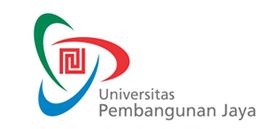 RENCANA PEMBELAJARAN SEMESTERF-0653F-0653RENCANA PEMBELAJARAN SEMESTERIssue/Revisi: A0RENCANA PEMBELAJARAN SEMESTERTanggal Berlaku: 1 Feb 2016RENCANA PEMBELAJARAN SEMESTERUntuk Tahun Akademik: 2015/2016RENCANA PEMBELAJARAN SEMESTERMasa Berlaku: 4 (empat) tahunRENCANA PEMBELAJARAN SEMESTERJml Halaman: 10 halamanMata Kuliah: Basis DataKode MK: INF106Program Studi: Teknik InformatikaPenyusun: Safitri Jaya, S.Kom, M.TiSks: 3Kelompok Mata Kuliah: MKMAEMerupakan perolehan mahasiswa yang tidak mengikuti tugas, UTS, UAS dan kehadiran < 50DMerupakan perolehan mahasiswa yang mengikuti perkuliahan dan mengerjakan tugas seadanya, tidak memiliki kemauan dan tanggung jawab untuk memahami materi.C-Merupakan perolehan mahasiswa yang mengikuti perkuliahan dengan seadanya, tidak fokus dalam memahami materi  sehingga hanya mampu menyeleseaikan sebagian dari masalah / tugas itupun dengan akurasi yang buruk.CMerupakan perolehan mahasiswa yang mengikuti perkuliahan dengan cukup baik, berusaha memahami materi namun kurang persisten sehingga baru mampu menyeleseaikan sebagian dari masalah / tugas  dengan akurasi yang kurang.C+Merupakan perolehan mahasiswa yang mengikuti perkuliahan dengan baik, berusaha memahami materi namun baru mampu menyelesaikan sebagian masalah / tugas dengan akurasi cukup.B-Merupakan perolehan mahasiswa yang mengikuti perkuliahan dengan baik, mampu memahami materi dan mampu menyelesaikan masalah / tugas dengan akurasi cukup.BMerupakan perolehan mahasiswa yang mengikuti perkuliahan dengan baik, mampu memahami materi dan mampu menyelesaikan masalah / tugas dengan akurasi bagus.B+Merupakan perolehan mahasiswa yang mengikuti perkuliahan dengan baik, mampu memahami materi dan mampu menyelesaikan masalah / tugas dengan akurasi bagus.A-Merupakan perolehan mahasiswa yang mengikuti perkuliahan dengan sangat baik, memahami materi dengan sangat baik, memiliki tingkat proaktif dan kreatifitas tinggi dalam mencari informasi terkait materi, mampu menyelesaikan masalah / tugas dengan akurasi sangat baik.AMerupakan perolehan mahasiswa superior, yaitu mereka yang mengikuti perkuliahan dengan sangat baik, memahami materi dengan sangat baik bahkan tertantang untuk memahami lebih jauh, memiliki tingkat proaktif dan kreatifitas tinggi dalam mencari informasi terkait materi, mampu menyelesaikan masalah dengan akurasi sempurna bahkan mampu mengenali masalah nyata pada masyarakat / industri dan mampu mengusulkan konsep solusinya.MingguKemampuan Akhir yang DiharapkanBahan Kajian(Materi Ajar)Bentuk PembelajaranKriteria/Indikator PenilaianBobot NilaiStandar Kompetensi Profesi 1memahami sistem perkuliahan, sistem penilaian, dan tata tertib kuliah mengetahui maksud dan tujuan basis dataRPSKontrak kuliahPendahuluanCeramah dan Tanya jawabmahasiswa mencatat semua informasi secara ringkas pada log book 2.9Kompetensi umum 2memahami pengertian sistem file dan objek basis data Sistem file dan sistem basis dataCeramah, Tanya jawab dan penyelesaian soalMahasiswa merespon aktif materi yang diberikan dengan cara bertanya dan berdiskusi. 2.9Kompetensi umum3memahami pembuatan tabel dan relasinya, setting properti field, setting kunci primer, Relasional Integrity Rules, merelasikan antar tabelModel data relasionalCeramah, Tanya jawab dan penyelesaian soalMahasiswa merespon aktif materi yang diberikan dengan cara bertanya  2.9Kompetensi umum 4 dan 5Mampu mendeskripsikan teknik perancangan basis data, membuat model, mentransformasikanPerancangan basis dataCeramah, Tanya jawab dan penyelesaian soalMahasiswa merespon aktif materi yang diberikan dengan cara bertanya dan berdiskusi.5.8Kompetensi umum6 dan 7Mampu mendeskripsikan teknik Normalisasi, dan melakukan normalisasiNormalisasiCeramah, Tanya jawab dan penyelesaian soalMahasiswa merespon aktif materi yang diberikan dengan cara bertanya dan berdiskusi. 5.8Kompetensi khusus8Mampu memahami dg lebih baik materi-materi dari minggu ke-1 s.d. ke-7. UTSUjian tertulis untuk materi pertemuan 1 s/d 7Mahasiswa mampu menyelesaikan soal dengan baik309Mampu menjelaskan kelompok pernyataan sql, teknik manipulasi data, modifikasi tabelBahasa queryCeramah, Tanya jawab dan penyelesaian soalMahasiswa merespon aktif materi yang diberikan dengan cara bertanya dan berdiskusi. 2.9Kompetensi umum10 Mampu menjelaskan perintah-perintah dasar sql, CREATE, ALTER, INSERT, SELECT, UPDATE, dan DELETEManipulasi data dengan bahasa queryCeramah, Tanya jawab dan penyelesaian soalMahasiswa merespon aktif materi yang diberikan dengan cara bertanya dan berdiskusi. 2.9Kompetensi khusus11Mampu menjelaskan tuning perintah query, tuning manipulasi data, menentukan type tabelpolinomial untuk menaksir nilai antara titik-titik dataProses query dan optimasi queryCeramah, Tanya jawab dan penyelesaian soalMahasiswa merespon aktif materi yang diberikan dengan cara bertanya dan berdiskusi. 2.9Kompetensi khusus12Mampu mendeskripsikan langkah-langkah pemulihan data dari kerusakan, langkah-langkah pengamanan data, langkahlangkah pemeliharaan integritas dataManajemen basis dataCeramah, Tanya jawab dan penyelesaian soalMahasiswa merespon aktif materi yang diberikan dengan cara bertanya dan berdiskusi. 2.9Kompetensi khusus13 dan 14Mampu mendeskripsikan langkah-langkah pembuatan tabel, teknik manipulasi data, modifikasi struktur tabel, pemrosesan data, operasi database, manajemen user, dan eksekusi databasePemrograman DatabaseCeramah, Tanya jawab dan penyelesaian soalMahasiswa merespon aktif materi yang diberikan dengan cara bertanya dan berdiskusi. 5.8Kompetensi khusus15Mampu merancang sistem basis data untuk studi kasus pengolahan data mahasiswaImplementasi basis data dalam proyek pengembangan sistemCeramah, Tanya jawab dan penyelesaian soalMahasiswa merespon aktif materi yang diberikan dengan cara bertanya dan berdiskusi. 2.9Kompetensi khusus16Mampu memahami dg lebih baik materi-materi dari minggu ke-9 s.d. ke-15.UASUjian tertulis untuk materi 9 s/d 15Mhs mampu menjawab dengan meyakinkan soal atau pertanyaan-pertanyaan dari dosen.30Mata Kuliah: Basis DataKode MK: INF106Minggu ke: 4 dan 7Tugas ke: 1 dan 2Tujuan Tugas:mahasiswa mampu merancang ERD mahasiswa mampu melakukan normalisasi dataUraian Tugas:Obyek minggu ke 4 : menyelesaikan permasalahan kebutuhan data lewat perancangan ERDminggu ke 7 : menyelesaikan permasalahan data menggunakan normalisasiYang Harus Dikerjakan dan Batasan-BatasanSemua arahan tugas yang diberikan oleh dosen pengampu mata kuliahMetode/Cara Kerja/Acuan yang DigunakanMetode yang digunakan untuk menyelesaikan setiap permasalahan adalah berdasarkan arahan yang diberikan oleh dosen disetiap pertemuan. Disamping itu, mahasiswa diperbolehkan untuk mengeksplor lebih jauh melalui internet mengenai cara penyelesaian lewat beberapa contoh studi kasus. Dekripsi Luaran Tugas yang DihasilkanSetiap tugas akan dibahas pada minggu berikutnya di kelas. Hasil tugas dikirimkan ke alamat email dosen dan dicatat pada log book sebagai bahan pembelajaran lebih lanjut.Kriteria Penilaian:kemampuan dalam memahami maksud soal proses penyelesaian dari setiap masalah dengan baik dan benarpengumpulan hasil tugas tepat waktuMata Kuliah: Basis DataKode MK: INF106Minggu ke: 10 dan 14Tugas ke: 3 dan 4Tujuan Tugas:mahasiswa mampu melakukan manipulasi datamahasiswa mampu melakukan query data pada DBMSUraian Tugas:Obyek minggu ke 10 : menyelesaikan permasalahan manipulasi dataminggu ke 14 : menyelesaikan permasalahan menggunakan query pada DBMSYang Harus Dikerjakan dan Batasan-BatasanSemua soal yang diberikan oleh dosen pengampu mata kuliahMetode/Cara Kerja/Acuan yang DigunakanMetode yang digunakan untuk menyelesaikan setiap permasalahan adalah berdasarkan arahan yang diberikan oleh dosen disetiap pertemuan. Disamping itu, mahasiswa diperbolehkan untuk mengeksplor lebih jauh melalui internet mengenai cara penyelesaian lewat beberapa contoh studi kasus. Dekripsi Luaran Tugas yang DihasilkanSetiap tugas akan dibahas pada minggu berikutnya di kelas. Hasil tugas dikirimkan ke alamat email dosen dan dicatat pada log book sebagai bahan pembelajaran lebih lanjut.Kriteria Penilaian:kemampuan dalam memahami maksud soal proses penyelesaian dari setiap masalah dengan baik dan benarpengumpulan hasil tugas tepat waktuJenjang/GradeAngka/SkorDeskripsi/Indikator KerjaE<40Merupakan perolehan mahasiswa yang tidak melaksanakan tugas dan sama sekali tidak memahami materi.D40-49,99Merupakan perolehan mahasiswa yang mengikuti perkuliahan dan mengerjakan tugas seadanya, tidak memiliki kemauan dan tanggung jawab untuk memahami materi.C-50-54,99Merupakan perolehan mahasiswa yang mengikuti perkuliahan dengan seadanya, tidak fokus dalam memahami materi sehingga hanya mampu menyeleseaikan sebagian dari masalah / tugas itupun dengan akurasi yang buruk.C55-59,99Merupakan perolehan mahasiswa yang mengikuti perkuliahan dengan cukup baik, berusaha memahami materi namun kurang persisten sehingga baru mampu menyeleseaikan sebagian dari masalah / tugas  dengan akurasi yang kurang.C+60-64,99Merupakan perolehan mahasiswa yang mengikuti perkuliahan dengan baik, berusaha memahami materi namun baru mampu menyeleseaikan sebagian masalah / tugas dengan akurasi cukup.B-65-69,99Merupakan perolehan mahasiswa yang mengikuti perkuliahan dengan baik, mampu memahami materi dan mampu menyelesaikan masalah / tugas dengan akurasi cukup.B70-74,99Merupakan perolehan mahasiswa yang mengikuti perkuliahan dengan baik, mampu memahami materi dan mampu menyelesaikan masalah / tugas dengan akurasi bagus.B+75-79,99Merupakan perolehan mahasiswa yang mengikuti perkuliahan dengan baik, mampu memahami materi dan mampu menyelesaikan masalah / tugas dengan akurasi bagus.A-80-89,99Merupakan perolehan mahasiswa yang mengikuti perkuliahan dengan sangat baik, memahami materi dengan sangat baik, memiliki tingkat proaktif dan kreatifitas tinggi dalam mencari informasi terkait materi, mampu menyelesaikan masalah / tugas dengan akurasi sangat baik.A90-100Merupakan perolehan mahasiswa superior, yaitu mereka yang mengikuti perkuliahan dengan sangat baik, memahami materi dengan sangat baik bahkan tertantang untuk memahami lebih jauh, memiliki tingkat proaktif dan kreatifitas tinggi dalam mencari informasi terkait materi, mampu menyelesaikan masalah dengan akurasi sempurna bahkan mampu mengenali masalah nyata pada masyarakat / industri dan mampu mengusulkan konsep solusinya.ProsesPenanggung JawabPenanggung JawabTanggalProsesNamaTandatanganTanggalPerumusanSafitri Jaya, S.Kom, M.TiDosen Penyusun/PengampuPemeriksaan & PersetujuanHendi Hermawan, ST, M.TiKetua ProdiPenetapanProf. Dr. Ir Emirhadi Suganda, M.ScWakil Rektor